《英语国家经典文学作品赏析》课程网上授课说明（9-12周）1、在线课程信息：（1）课程名称：英语国家经典文学作品赏析（2）授课教师：吕鹏飞 2、在线教学方式：石大云课堂为主，QQ平台为辅3、面向研究生的授课说明（选课办法，上课要求，参考资料，考核办法等内容）：（1）选课办法学生可以通过学校云课堂平台进行学习。（2）上课要求学生登录云课堂后，可提前阅读线上的电子文档，进行课前预习；按照教学安排上课，观看授课视频，并在线完成教师的测试；针对学生感到困惑的问题，教师进行线上答疑。（3）参考资料参考资料会以电子文档的形式在课前上传到云课堂。（4）考核办法考核是形成性评估和终结性评估相结合的方式。4、QQ或微信交流群的二维码/群号码：Q群号：2班                                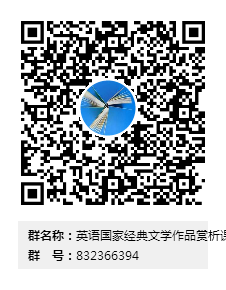 